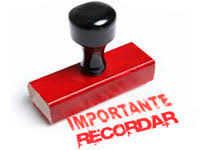 Rellena este árbol genealógico (Génesis 35: 22-26):                                                                Abraham                                                                                               Rebeca	               Ismael          Lea		Jacob		Raquel	        Esaú                                                                                (Bilha)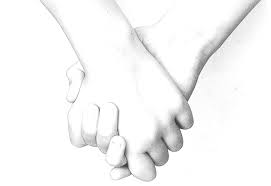 José (Gen. 37:1-50:26)I. José el hijo favorito							37:1-36 II. José: esclavo y gobernante 					39:1-41:57III. José y sus hermanos						42:1-45:28IV. La familia de José se establece en Egipto 			46:1-50:26 	José, el hijo de Raquel, fue el orgullo y la alegría de Jacob. Para mostrar su favoritismo, Jacob le engalanó con una túnica, aparentemente la marca exterior de un jefe de tribu. Sus hermanos, que ya estaban resentidos contra José por los malos informes que les concernían, fueron incitados por este hecho a un odio extremo. La cuestión llegó a su punto álgido cuando José les relató haber tenido dos sueños pronosticando su exaltación. Los hermanos mayores dieron suelta a su rencor jurando quitarse de encima a José a la primera ocasión.	Enviado por su padre a Siquem, los hermanos de José, tras someterle al ridículo y al abuso, le vendieron a los mercaderes madianitas e ismaelitas, quienes en consecuencia, dispusieron de él como de un esclavo para Potifar en Egipto. Al mostrársele ensangrentado la capa que vestía José, Jacob lloró y se enlutó por la pérdida de su hijo favorito en la creencia de que había sido muerto por las bestias salvajes (37:1-36).	José sufrió en Egipto años de adversidad, sufrimientos y éxito. Señalamos la experiencia de José en Egipto en los siguientes puntos:Fue tentado por la esposa de Potifar, pero José no cedió. No quería pecar contra Dios (Gen. 39:9).	En prisión, José confesó francamente que la interpretación de los sueños solo correspondía a Dios (40:8). Cuando apareció frente al Faraón, José reconoció que Dios se valía de los sueños para revelar el futuro (41: 25-36).	La magnificación hecha de Dios por José, fue recompensada por su propia elevación.José pronto fue considerado con responsabilidades de supervisión que utilizó sabiamente para ayudar a sus compañeros de encarcelamiento.	José fue llevado súbitamente a la presencia del Faraón para interpretar los sueños del rey.	Después de la muerte de Jacob, José les volvió a dar la seguridad una vez más de que no buscaría venganza alguna. Dios había ordenado los eventos de la historia por el bien de todos (50:15-21).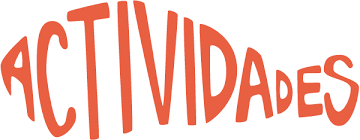 Verdadero o Falso:El padre de José se llamaba Jacob (___)José fue el segundo hijo de Jacob (___)La madre de José era Lea (___)José fue vendido por sus hermanos (___)Fue llevado a Egipto (___)Soñó con el futuro de Egipto (___)Investiga algún sueño de José y explícalo.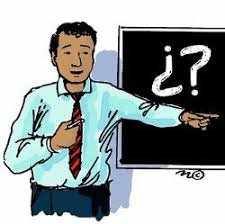 Obediencia que José tuvo a su padre.El respeto y consideración a la familia.Saber enfrentar las circunstancias injustas y confiar en Dios.Vencer la tentación de aquello que nos gusta, pero desagrada a Dios.Saber perdonar y no guardar rencor.Ayudar y trabajar por otros siempre que se tenga oportunidad. ALGO PARA RECORDAR                                          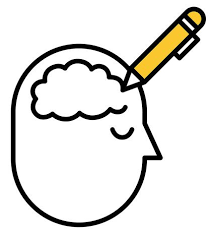 …Y sabemos que Dios hace que todas las cosas cooperen para el bien de quienes lo aman y son llamados según el propósito que él tiene para ellos… Romanos 8:28.ACTIVIDADES DE CONSOLIDACIÓNCompleta la palabra que falta…Jacob__________más a José que a sus otros hijos.El padre de José le regaló una __________de muchos colores.José soñó que los manojos de __________ José soñó que el sol, __________y once estrellas lo estaban adorandoSus hermanos querían __________a José.Sus hermanos tiraron a José en un __________Sus hermanos vendieron a José a unos comerciantes quienes viajaban a __________En Egipto, José fue comprado por un oficial llamado __________  Extrae tu conclusión personal sobre la enseñanza de esta lección. 